	U Goraždu, 30.12.2013. godine.OBRAZLOŽENJE BUDŽETA ZA 2014. GODINUBudžet kantona za 2014. godinu donosi se u vremenu velike političke nestabilnosti, prouzrokovanom ekonomskom, socijalnom, političkom i finanijskom krizom u Bosni  i Hercegovini, čija je direktna posljedica smanjenje raspoloživih javnih prihoda za finansiranje budžetske potrošnje koja je velikim dijelom neefikasna, nepravična a posebno neodrživa.Takvu situaciju odražava i Budžet kantona za 2014. godinu. Vlada je predložila Budžet u iznosu od 42.011.084 KM. Najznačajnija promjena u budžetskoj politici za 2014. godinu jeste uvrštavanje obaveza po osnovu kredita koji je Bosansko-podrinjski kanton Goražde dobio od Vlade Federacije BiH a koji je finansiran iz sredstava MMF u iznosu od 8,7 miliona KM. U Budžetu za 2014. godinu za troškove kamate i otplatu kredita planiran je iznos od 1.599.759 KM što je skoro četiri puta veći iznos nego u 2013. godini. Ukoliko bi budžet kantona za 2014. godinu posmatrali bez sredstava namijenjenih za plaćanje kreditnih obaveza po ugovoru sa Vladom Federacije BiH, Budžet kantona bi iznosio 40.819.919 KM i u odnosu na 2013. godinu bio bi povećan za svega 2,1 procenat, ali i smanjen u odnosu na budžet za 2012. godinu za 6,9 %, a u odnosu na 2011. godinu za čak 10 procenata.Jedan od osnovnih razloga zašto budžet nekada zovemo ''najvažniji propis nakon Ustava'', jeste direktan uticaj smanjenja  javnih prihoda na strukturu budžetske potrošnje, a posebno zbog činjenice da smanjenje prihoda proizvodi efekte koji mogu imati dalekosežne posljedice, kako pozitivne tako i negativne. Budžet je jedan od osnovnih instrumenta izvršne vlasti Kantona, putem kojeg se izvršavaju obaveze propisane zakonima Kantona. Takođe je ključan za provođenje programa koji doprinose izgradnji privredne i cestovne infrastrukture, razvoj obrazovanja, razvoj zdravstvene zaštite, finansiranje sporta i izgradnji sportskih i rekreacijskih terena, ulaganje u turizam i zaštitu okoliša, između ostalih.U 2014. godini očekujemo smanjenje prihoda po osnovu indirektnih poreza (PDV) u iznosu od 3.585.637 KM, što predstavlja smanjenje od 13,4 %, a bilježi se i pad prihoda po osnovu poreza na dohodak. S druge strane, očekujemo dalji rast prihoda po osnovu poreza po kantonalnim propisima, kao i dalji snažni rast neporeznih prihoda po kantonalnim i federalnim propisima. Sredstva za plate i naknade troškova zaposlenih planirana su u skladu sa važećim propisima i u odnosu na 2008. godinu povećana su za svega 1,1 % što dovoljno govori o fiskalnoj odgovornosti i disciplini u trošenju budžetskih sredstava ove Vlade. Sredstva za isplatu plata su ovim Budžetom i socijalna davanja su osigurana, a takođe predviđen je značajan iznos za finansiranje razvojnih programa. Na žalost, kritičari budžeta ne uzimaju dovoljno u obzir stanje u svim drugim kantonima u Federaciji BiH, oba entiteta, državi, regionu i na kraju u cijeloj Evropi. Takođe, kritika koja je usmjerena na politiku SDP i koja zagovara stav da je ova Vlada dovela Kanton u teško finansijsko stanje nije zasnovana na činjenicama koje govore potpuno suprotno. Iz tog razloga, u ovom uvodnom obrazloženju Budžeta kantona za 2014. godini želim da istaknem nekoliko informacija o budžetu u kontekstu ukupne politike Vlade u mandatu 2010-2014. godine i promjenama koje je Vlada Kantona pretrpjela u krizi javnih prihoda koja traje još od 2008. godine.Nakon završetka Općih izbora iz 2006. godine, Vladu BPK Goražde formirali su poslanici Stranke za BiH (SBIH) i Stranke demokratske akcije (SDA). Ova Skupštinska većina je usvojila Budžet kantona za 2007. godinu u iznosu od 40.760.957 KM. U ovom Budžetu planiran je primitak po osnovu grantova u iznosu od 12.500.000 KM, od čega je nenamjenski grant Vlade Federacije BiH planiran u iznosu  8.000.000 KM.Ista skupštinska većina usvojila je Budžet kantona za 2008. godinu u iznosu od 47.769.205 KM, od čega su tekući grantovi planirani u iznosu od 16.000.000 KM.Brojni su razlozi zbog čega je došlo do ovako velikog povećanja Budžeta u 2008. godini i to baš u vrijeme kada su svi nagovještavali posljedice svjetske finansijske  krize iz septembra 2007. godine. Pojedinačno,  najveći razlog jeste povećanje troškova za plate zaposlenih za više od 4,1 milion KM.  Ovo povećanje plata je prouzrokovalo da se polovina povećanja prihoda  Kantona od indirektnih poreza (PDV), što je rezultat reforme sistema indirektnog oporezivanja, usmjere na povećanje troškova zaposlenih u institucijama koje se finansiraju iz Budžeta Kantona.Kako se Budžet sa 16 miliona KM granta iz Federacije BiH nije ostvario, 01. decembra 2008. godine SDP je ušao u manjinsku vladu Kantona sa ciljem da se spriječi potpuni kolaps čemu je vodila tadašnja politika.Budžet Kantona za 2009. godinu po prvi put djelimično odražava politiku SDP-a na način koliko je bilo moguće postići kompromis sa većinskom SDA Vladom, u čijem resoru je bilo i Ministarstvo za finansije.U odnosu na 2008. godinu, Budžet kantona za 2009. godinu nije preživio značajnije promjene u strukturi prihoda izuzev što je smanjen nerealan iznos tekućih grantova iz Budžeta Federacije BiH sa 16 na 6 miliona KM.Kao što se vidi iz tabele koja se nalazi u prilogu ovog uvodnog obrazloženja, u 2009. godini sve kategorije budžetskih rashoda su podjednako snosile teret smanjenja budžeta sa 47 miliona KM u 2008. godini na 39 miliona KM u 2009. godini. Planirana izdvajanja za plate su smanjena za 1,5 miliona KM, tekući transferi za 2,7 miliona KM, a smanjenjem nisu obuhvaćena jedino sredstva namijenjena za razvoj.Grafikon: Rast ukupnih budžetskih rashoda i vlastitih prihoda Kantona  (poreznih i neporeznih prihoda) u KM Od 2011. godine Vlada kantona nastoji da smanji debalans između vlastitih prihoda i ukupnih troškova budžeta, a grant iz budžeta Federacije BiH je planiran na nivou daleko manjem nego što je to bio slučaj u svim vladama kojima je SDP bio opozicija. Prihodi od poreza su odnosu na 2013. godinu smanjeni za 12,3 %, i nalaze se na nivou koji je približan nivou iz 2007. godine,  iako postoji sasvim opravdana mogućnost povećanja prihoda od poreza, imajući u vidu povećanje broja zaposlenih, prosječnih plaća, poreza na imovinu i cestovnih naknada.Grafikon: Visina planiranih prihoda od poreza u Budžetu BPK Goražde za period od 2007 do 2014. godine po godinama u KM Grafikon: Visina planiranih neporeznih prihoda u Budžetu BPK Goražde za period od 2007 do 2014. godine po godinama u KM U dijelu neporeznih prihoda koji po kantonalnim i federalnim zakonima pripadaju Budžetu Bosansko-podrinjskog kantona Vlada kantona nastoji prvenstveno smanjiti poreska i parafiskalna opterećenja, kao što je to u slučaju Zakona o šumama i Zakona o kantonalnim taksama gdje su značajno smanjena opterećenja za privredni sektor. Ipak, visina prihoda po osnovu naknada je u stalnom rastu prvenstveno zahvaljujući ekonomskim aktivnostima izvozno orjentisanog sektora i novom zapošljavanju. Neporeski prihodi u 2014. godini planirani su u iznosu od 4.102.654 KM što predstavlja povećanje od 1.165.762 KM u odnosu na 2013. godinu.Grafikon: Visina planiranih prihoda po osnovu granta iz budžeta Federacije BiH (redovni transfer) za period od 2007 do 2014. godine po godinama u KM Budžetska stavka - grant Federacije BiH / redovni transfer, koji ne uključuje namjenska izdvajanja iz Budžeta Federacije BiH po osnovu zajedničke nadležnosti u oblasti socijalne politike, značajno učestvuje u strukturi prihoda Kantona i osnovna karakteristika ove vrste prihoda u svim posmatranim godinama jeste da je na početku svake godine planiran daleko veći i uvijek različit iznos sredstava iako se njegova realizacija svake godine kretala u iznosu od oko 6 miliona KM, izuzev 2009. godine kada Vlada F BiH nije dala grant već kredit iz sredstava MMF-a u iznosu od 8,7 miliona KM.U Budžetu Bosansko-podrinjskog kantona za 2014. godinu jasno se može vidjeti opredjeljenje Vlade kantona u 2014. godini u cilju implementacije prioriteta, programa, projekata i mjera iz Programa razvoja kantona do 2014. godine za čiju implementaciju su planirana sredstva i u budžetu za narednu godinu. Pored toga, zadržavanje nivoa izdvajanja za plate zaposlenih na sadašnjem nivou će omogućiti da Bosansko-podrinjski kanton Goražde bez problema /kao i do sada/ osigura isplatu plata zaposlenih radnika i time značajno doprinese stabilnosti ukupne ekonomije Kantona.Vlada Kantona je potpuno posvećena smanjenju troškova materijala i usluga o čemu najbolje govore podaci da su troškovi materijala i usluga u 2014. godini za skoro 50 % smanjeni u odnosu na planirane troškove u 2007. godini. U skladu sa preporukama Svjetske banke, Vlada Kantona je nastojala smanjiti izdvajanja za tekuće transfere, a povećati ulaganja u programe koji direktno doprinose povećanju javnih prihoda ili smanjenju budžetskih troškova kao što su to projekti prelaska na bio-gorivo za zagrijavanje javnih ustanova kojim istovremeno smanjujemo troškove uvoznog lož-ulja i povećanje javnih prihoda kroz održivo korištenje šuma na području Kantona.Vlada Bosansko-podrinjskog kantona Goražde je predložila Budžet za 2014. godinu koji garantuje sigurno finansiranje osnovnih funkcija Kantona koje će biti finansirane isključivo vlastitim prihodima i za koje neće biti potrebno bilo kakvo zaduženje kao što je to slučaj u ostalim kantonima ili Federaciji BiH. U Budžetu su vlastiti prihodi dodatno povećani zasnovani na programu rada Vlade Kantona za 2013. godinu, kao što je očekivano povećanje prihoda od poreza na dohodak, poreza na imovinu i prihoda od kantonalnih naknada i taksi. U narednoj godini očekujemo značajno povećanje vlastitih prihoda Kantona po osnovu koncesija za korištenje prirodnih bogastava i dobara u općoj upotrebi. Novim Nacrtom zakona o koncesijama koji je usvojen od strane Vlade Kantona obezbijediće se značajno povećanje budžetskih prihoda po osnovu koncesija, a novi zakon će osigurati da svi koncesionari plaćaju ekonomsku cijenu koncesije kao što je to slučaj sa novim koncesionarima. Na kraju uvodnog obrazloženja, želim poručiti svima, a posebno poslanicima u Skupštini i građanima Bosansko-podrinjskog kantona Goražde da je Vlada kantona spremna za razgovore o bilo kojem segmentu budžetske potrošnje i potrebama za promjenama u njenoj strukturi. Budžet za 2014.godinu će zasigurno morati proći proceduru donošenja izmjena i dopuna, prije svega radi ispunjavanja obaveza po osnovu kredita Vlade Federacije BiH, ali i radi osiguranja dodatnih izvora finansiranja za projekte u oblasti infrastrukture.	PREMIJER	Bosansko-podrinjskog kantona Goražde	Emir FraštoBosna i Hercegovina                      Federacija Bosne i HercegovineBosansko–podrinjski kanton Goražde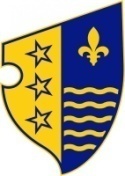 Бocнa и ХepцeгoвинaФeдeрaциja Бocнe и ХepцeгoвинeБocaнcкo-пoдрињcки кaнтoн ГораждеBudzetBosansko-podrinjskog kantona GorazdeBosansko-podrinjskog kantona GorazdeBosansko-podrinjskog kantona GorazdeBosansko-podrinjskog kantona Gorazde2007-2014. GODINARBRPRIHOD / RASHOD200720082009201020112012201320141.PRIHODI40.760.95747.769.20539.518.94839.853.66845.171.52843.819.34039.950.21642.011.0841.1.Prihodi od poreza25.775.95728.000.00029.881.17725.084.95828.686.27529.406.38429.580.63625.921.7031.2.Porez na dohodak (raniji porez na placu)1.800.0001.976.0002.560.0001.451.8091.865.4401.953.5442.424.3932.285.0251.3.Porez na imovinu160.677136.089166.587234.778391.9911.4.PDV23.385.95725.380.00026.762.48922.964.48626.517.53927.165.50726.597.40523.011.7681.5.Neporezni prihodi2.353.0002.300.0002.067.9942.407.8802.468.1202.035.4062.936.8924.102.6541.6.Tekući grantovi12.500.00017.304.2057.530.00012.332.04914.009.00012.365.4066.770.63311.072.2021.7.Nenamjenski grant F BiH8.000.00016.000.0006.000.00010.000.00012.000.00011.500.0005.500.0008.000.000200720082009201020112012201320142.RASHODI40.760.95747.769.20539.518.94839.853.66845.171.52843.819.34039.950.21642.011.0842.1.PLATE I NAKNADE ZAPOSLENIM15.852.37220.024.35418.565.77019.261.57519.748.87120.243.38119.795.32520.246.8312.2.IZDACI ZA MATERIJAL I USLUGE6.310.2275.048.2923.334.6723.866.0354.106.3723.461.6163.609.7823.425.2212.3.TEKUĆI TRANSFERI 14.213.16217.813.00015.098.00014.602.20118.768.40016.167.10013.888.80513.190.4732.3.1.Tekući transferi drugim nivoimaTekući transferi drugim nivoima3.650.0004.104.1007.816.5006.573.0004.281.5003.763.0002.3.2.Tekući transferi pojedincima7.605.0006.799.4017.812.2006.834.1006.979.8057.164.8102.3.3.Tekuci transferi organizacijamaTekuci transferi organizacijama398.000380.200718.700780.000737.500750.0002.3.4.Subvencije javnim preduzecimaSubvencije javnim preduzecima2.565.0003.089.500371.000240.000260.000310.0002.3.5.Subvencije privatnim preduzećima Subvencije privatnim preduzećima 880.000866.0001.800.0001.540.0001.430.0001.050.0002.4.KAPITALNI TRANSFERI 922.9371.665.000660.000885.0001.885.0002.120.000760.0001.270.0002.5.NABAVKA STALNIH SREDSTAVA 3.420.1392.238.5591.946.003820.4592.646.8001.969.0141.473.2102.163.8002.6.KAMATE I OTPLATA DUGOVA355.000430.000699.000455.810408.5941.599.759